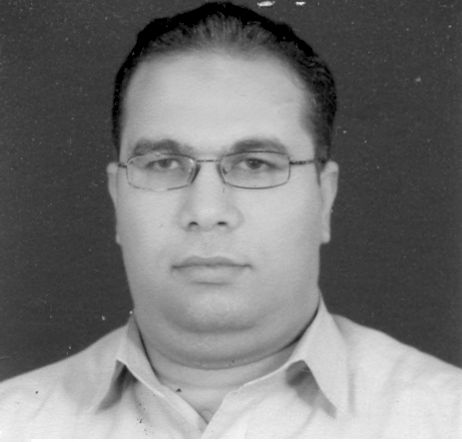 Curriculum vitaPersonal information Name: Nasr Taha HassanOccupation: lecturer in accounting department, Benha UniversityDate of birth: 16-1-1973Birth place: CairoCurrent address: 1 Awqaf Street- Benha city- EgyptMarital status: marriedDriving license: validMilitary service: finishedTelephone: Egypt:  0143527633 – KSA: 0564854114E-mail: nt_hassan@yahoo.com	Educational Qualifications2006-2010: PHD degree (doctor of philosophy in accounting) from Durham business school, Durham University, UK. 1999-2003: master degree from Benha University in cost accounting.1995-1997: two years studying pre-master courses at faculty of commerce, Benha University. These courses are;Financial accountingCost accountingManagerial accountingAccounting information systemsTax accountingOperations research Studies in national and governmental accountingComputer application and information systemAccounting theoryStudies in special accountingEconomics of the projectMethods of scientific researchSeminars1990-1994: b.sc. Degree from accounting department, Benha University with a general grade very good.1978-1990: primary and secondary school.Professional QualificationsOccupying the job of a demonstrator in accounting department for 8 years (1995-2003), and the job of an assistant lecturer for 7 years (2003-2010). I have 9 years (1997-2006) experience in teaching accounting and management courses such as principles of accounting, intermediate accounting, management accounting and tax. I have 4 years (2006-2010) experience in teaching accounting courses, invigilation, and students’ registration system in Durham University. Currently, I am an assistant professor in Salman bin Abd-Alaziz University in kingdom of Saudi Arabia. Training courses Egypt (Benha University)three training courses concerning developing skills of academic staff in the university:effective show skillseffective communicationusing technology in teachingtraining courses concerning computer applications programmes such as PowerPoint, Excel and WordEngland (Durham University)Some training courses concerning process of academic research:Introduction to NvivoLibrary-discovering databases: the published literature (social science)Library-discovering databases: the wider electronic environment (social science)managing your research project 1. Introductionmanaging your research project II. Effective communi9cationintroduction to Endnotesentence structure workshopcommon language errorssome training courses concerning information technology:an introduction to spreadsheets using Excel 2007further Excel 2007an introduction to PowerPointword for thesis writing SkillsLanguage:Mother language is ArabicEnglish language is very goodI have passed international toefl test with score of 550.Computer: I have ICDLI am perfectly using word and power point applicationI attended courses in word, access, excel and power point applications in both Egypt and UK.Other: my empirical study for PHD degree contained;Analysis annual report for FTSE 100 companies in 2005 and 2006Collecting data about corporate ownership, corporate governance and some financial dataResearch Interested New techniques in managerial accounting such as TQM, ABC, JIT and outsourcing.Corporate social responsibility disclosure and corporate governance. Analysis Quality of disclosurePublicationsNasr Hassan, Suggested framework for determinants of corporate social responsibility disclosure, paper presented in 12 th financial reporting and communication conference, Cardiff, 2008.